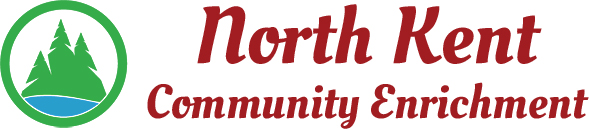 204 E. Muskegon Cedar Springs, MI 49319616-696-7320	www.myNKCE.comAgenda for Regular Meeting of Monday July 11, 2022 @ 6:00 PM Nominations for:ChairVice-ChairTreasureSecretaryVoting of Officers – Chair, Vice-Chair, Treasure, SecretaryCall to orderApproval of agendaConsent Agenda	Approval of June 2022 MinutesApproval of June 2022 Financial Statements Information and Discussion ItemsWho will be handling financials?NKCE name changeSports/EventsSolon Ice Cream social July 14th, 7pmAction ItemsConfirm Next Meeting August 1, 2022Adjourn